NEW HOUSE NIERUCHOMOŚCI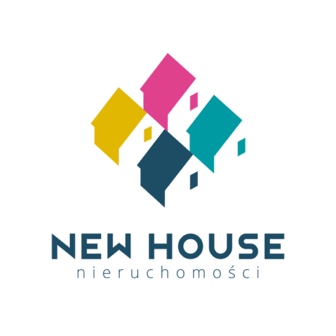 10-544 Olsztyn, ul. Warmińska 7/4; tel.: 89 519 58 10biuro@newhouse.co  Załącznik Nr 3 doUMOWY POŚREDNICTWA FORMULARZ ODSTĄPIENIA OD UMOWY(formularz ten należy wypełnić i odesłać tylko w przypadku chęci odstąpienia od umowy)							NEW HOUSE Łukasz Wróbel							ul. Warmińska 7/4, 10-544 Olsztyn							biuro@newhouse.coNiniejszym informuję/informujemy (*) o moim/naszym odstąpieniu od umowy o świadczenie usługi pośrednictwa w obrocie nieruchomościami. Data zawarcia umowy: ………………………………………………………………...Imię i nazwisko konsumenta(-ów): ………………………………………………………………………………………….……………………………………………………Adres konsumenta(-ów): …………………………………………………………………………………………………….……………………………………………………Podpis konsumenta(-ów):……………………………………………………………..(tylko jeżeli formularz jest przesyłany w wersji papierowej) Data: ………………………..(*) Niepotrzebne skreślić